30.01.2022Конспект дистанционного логопедического занятия средняя группаТема: «Одежда»Программное содержание: учить называть основные виды одежды и некоторые части; назначение одежды;  уметь называть ласково взрослую и детскую одежду; пользоваться обобщающим словами «одежда».Словарь: платье, сарафан, рубашка, брюки, свитер, кофта, пальто, шапка, надевать, завязывать, застёгивать.Материал:  картинки с предметами, счетные полочки, карандаши, снежинка из бумаги, мяч.                                                                   ХодДобрый день уважаемые родители, начните занятие с ребенком с дыхательных упражнений. Упражнение «Снежинка» (положите снежинку на ладошку ребенку и попросите сдуть ее, следите, чтобы ребенок вдыхал воздух через нос, выдох выполнял через рот, губы трубочкой, щеки не надуваем)Упражнение «Веселые футболисты» (Сделайте из салфетки небольшой шарик, а из двух карандашей ворота, попросите ребенка подуть на шарик и попасть «мячом»  в «ворота»)Пройдите по ссылке и выполните с ребенком артикуляционную гимнастику.https://yandex.ru/video/preview/5391196697008264747-Сегодня мы с тобой отправимся в магазин одежды. Назови одежду, которую ты видишь на картинке.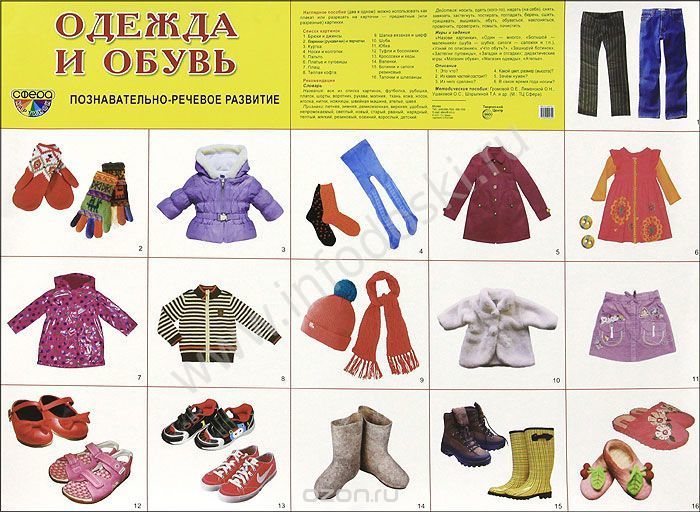 Сейчас зима. Какую одежду мы купим в магазине, чтобы не замерзнуть зимой?(Ответ ребенка)-Давай поиграем в игру «Чего не стало»(Дайте возможность ребенку рассмотреть картинку, запомнить предметы одежды, затем закройте один предмет и предложите  ребенку назвать чего не стало)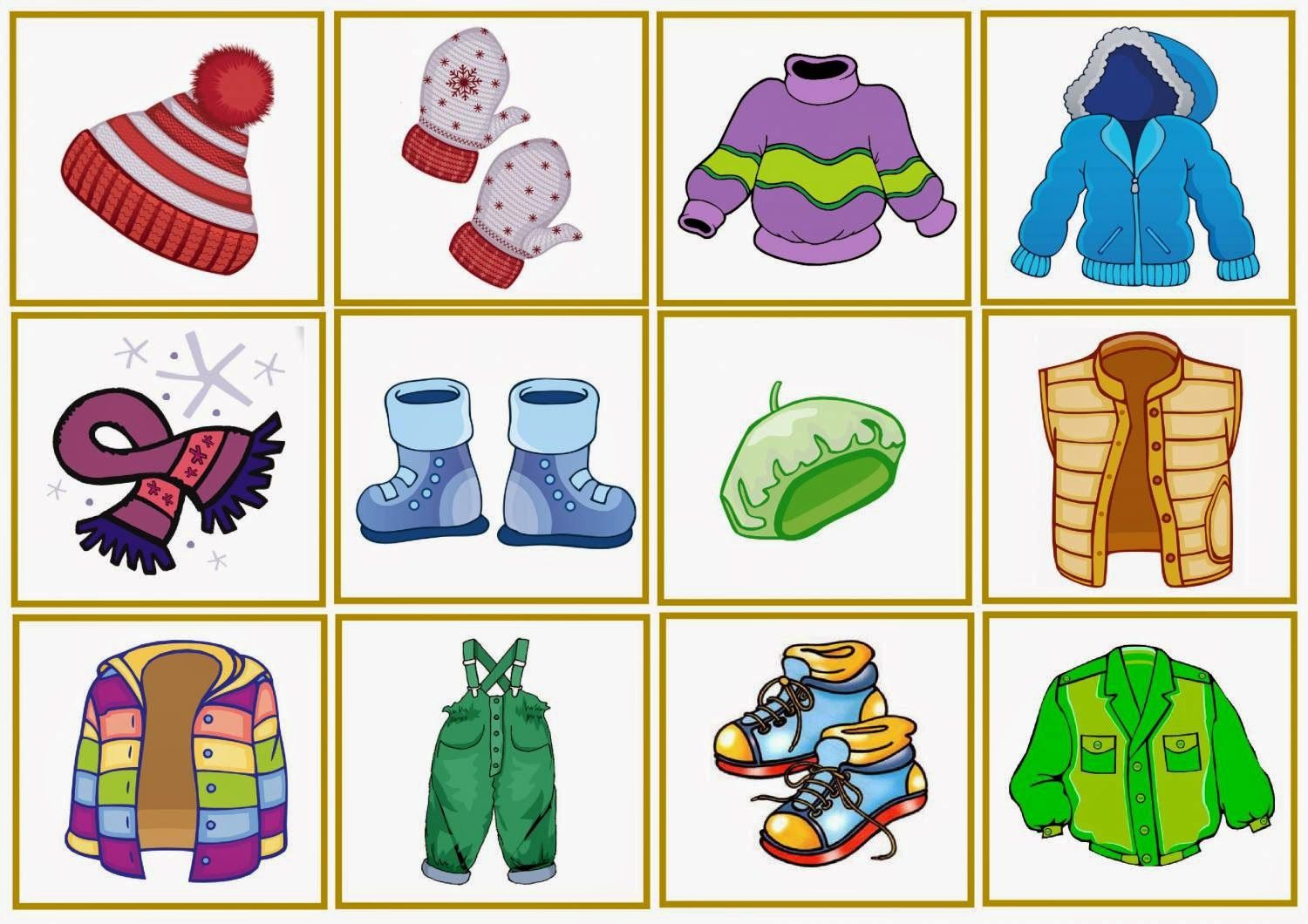 Игра повторяется несколько раз. Игра с мячом «назови ласково»Бросайте ребенку мяч, называя предмет одежды, ребенок должен назвать одежду ласково.Например: Платье - платьице, шорты - шортики, куртка - курточка, пальто - пальтишко, футболка - футболочка, шуба - шубка, плащ - плащик, дубленка - дубленочка. Попросите ребенка составить описательный рассказ о зимней  одежде,  (по выбору). Например: это пуховик. Это теплая одежда. Его носят зимой. Пуховик   красный. У него есть капюшон. Он теплый. Его можно носить в сильный мороз. Он застегивается на «молнию» и кнопки.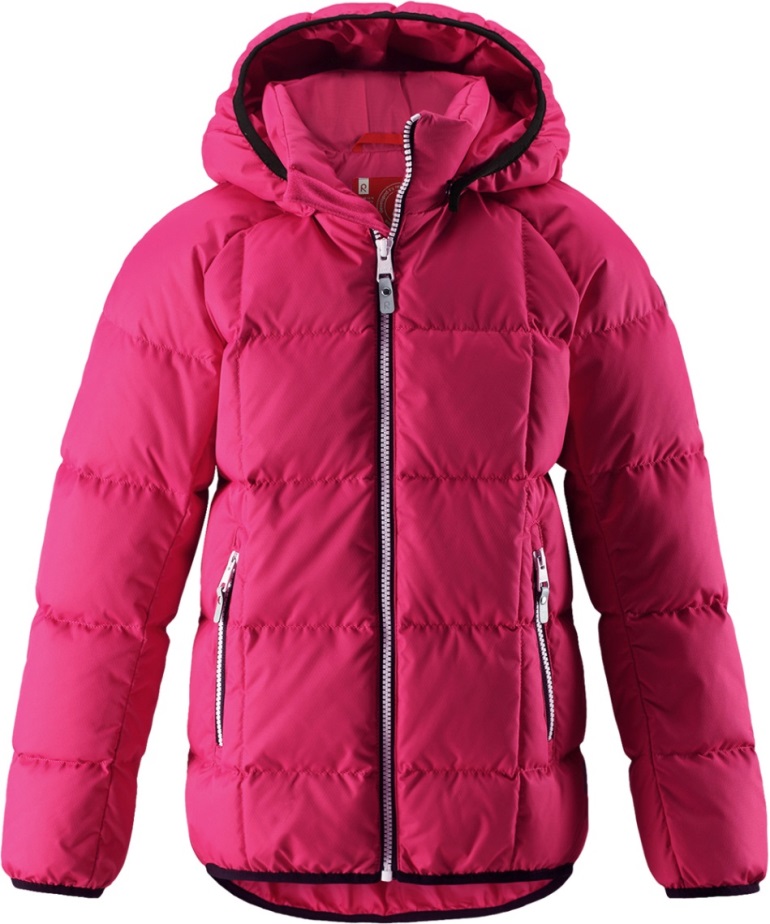 Развитие мелкой моторики. Выучите с ребенком пальчиковую гимнастикуЖили-были в домикеДети сжимают и разжимают кулачкиТоки, Пики, Лики, Чики, Мики.Загибают пальчики, начиная с больших.Раз, два, три, четыре, пять,Разгибают пальчики, начиная с мизинца.Стали гномики стирать:Трут кулачки друг о друга.Токи - рубашки,Пики - платочки,Лики - штанишки,Чики - носочки.Мики умница был,Всем водичку носил.Загибают пальчики, начиная с больших.Поиграйте в игру «Что лишнее?»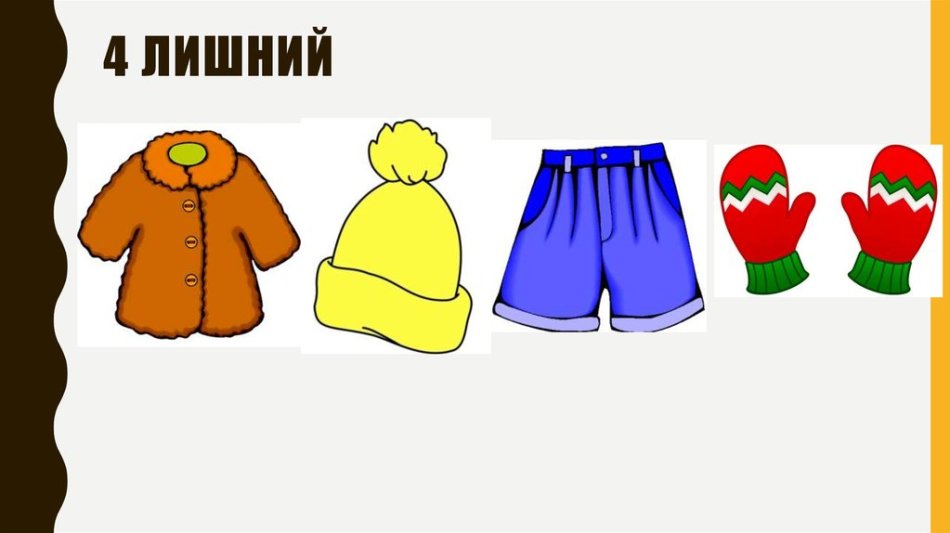 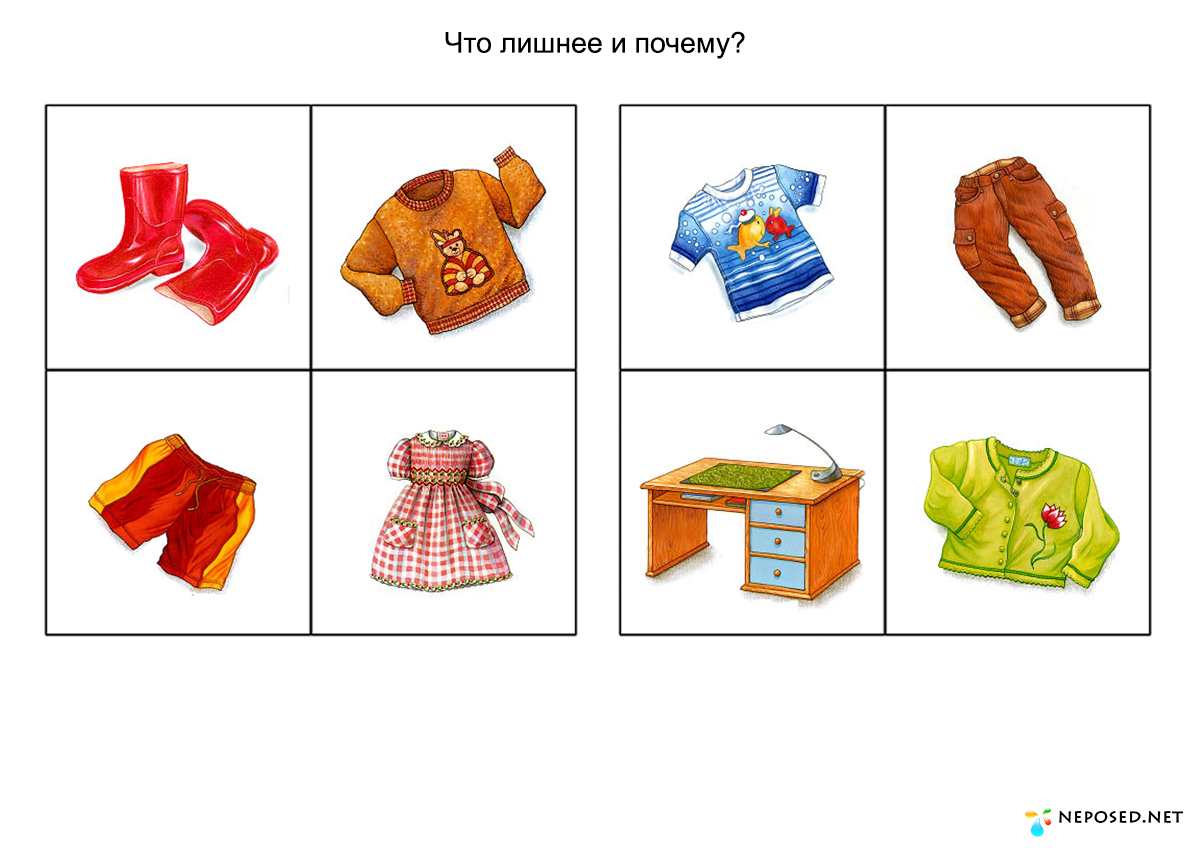 Загадайте ребенку загадку  и выучите ее с ним:Не галстук он, не воротник, А шею обнимать привык. Но не всегда, а лишь тогда, Когда бывают холода. (Ответ: Шарф)
Предложите ребенку нарисовать любой предмет одежды (по желанию) или выложить из счетных палочек. (По желанию)Занятие закончено, удачи!Фото отчет присылайте мне на почту: movseychuk@mail.ruЗанятие подготовила учитель-логопед Овсейчук Марина Владимировна.